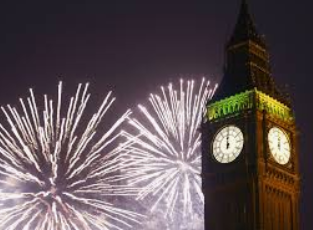 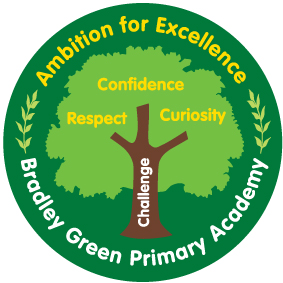 PE – PE will take place on Wednesday and Friday mornings.  Please ensure that your child arrives to school wearing full PE kit.  Please remember no earrings on PE days.The warmest of welcomes to Year 1.  We have lots to look forward to this half term and I am excited to have the opportunity to support and guide your children as they progress through Year 1. This term … HistoryWe will be learning about the Gunpowder Plot.  We will be finding out about why the Gunpowder Plot occurred, who was involved, how it was stopped, and why we still celebrate Bonfire Night.Further information regarding what will be covered in our lessons can be found on the Knowledge Organiser attached.English    We will start with a whole school text ‘We Are Here’ before moving onto reading ‘ How to Find Gold’ – a story about a little girl and a crocodile who go searching for treasure!Our focus author for the term is Oliver Jeffers. Maths    We will be focusing on place value, addition, and subtraction within 10.Science   Throughout the school year we will be investigating seasonal changes.   Why the weather changes and what weather is typically associated with each season.  We will also be looking at materials, including why certain materials are chosen to make certain objects.Further information regarding what will be covered in our lessons can be found on the Knowledge Organiser attached.Computing   We will be looking at how to stay safe on line and to be a good digital citizen.  Art   We will be looking at the work of Kandinsky and exploring colour through the use of paint.SnackChildren have regular access to a water fountain within the classroom, in addition to receiving a piece of fruit daily.UniformTo reduce the likelihood of your child losing their clothing.  Please make sure that every piece of your child’s school uniform is clearly labelled.  Remember that children should come in full PE kit on PE days.Children should only wear lace up shoes if they are able to tie them without assistance.Useful websites:https://twitter.com/BradleyGreenPA http://www.bradleygreen.org.uk/ 